Publicado en Madrid el 16/12/2021 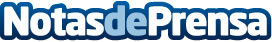 El Fútbol inmersivo de BeFootball llega a GAMERGY BeFootball es la empresa española -pionera en el mundo- dedicada al desarrollo e investigación del fútbol en realidad virtual y del deporte inmersivo en general. Co-fundada por el jugador de fútbol internacional Marcos Llorente (Atlético de Madrid), cuenta con socios de la talla de Marco Asensio (Real Madrid), Memo Ochoa (Club América México) e Ibai Gomez (ex Athletic Bilbao)Datos de contacto:Cesar Quintero Iker Zuasti Suarez(+34) 607 652 580‬Nota de prensa publicada en: https://www.notasdeprensa.es/el-futbol-inmersivo-de-befootball-llega-a_1 Categorias: Fútbol Juegos Innovación Tecnológica Gaming http://www.notasdeprensa.es